Рассмотрено                                                                                                Утверждаюна заседании педагогического совета                                                   директор     Бухардинова З.М.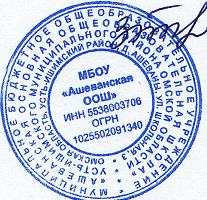 «30» сентября 2022г.Программапрофилактики учебной неуспешности обучающихсяМБОУ «Ашеванская ООШ» Усть- Ишимского района Омской областина 2022 – 2025 гг.Паспорт программыпрофилактики учебной неуспешности обучающихся МБОУ «Ашеванская ООШ»Цель и задачи:Цель: Разработать и внедрить систему профилактики учебной неуспешности обучающихся за счет повышения уровня профессионального мастерства педагогов, внедрения современных технологий обучения, обеспечения индивидуализации образовательного процесса, вовлечения родителей в обучение и воспитание детей, способствующую  ежегодному снижению доли учеников с рисками школьной неуспешности на 3-5% к концу 2025 года.Задачи:Обеспечить повышение профессиональных компетенций педагогических работников школы по вопросам организации   образовательной деятельности со слабоуспевающими и неуспевающими учениками, в т. ч. с детьми с особыми образовательными потребностями, средствами формального, неформального, информального образования.Обеспечить внедрение в образовательный процесс педагогических технологий, форм, методов обучения для преодоления низких образовательных результатов и повышения мотивации обучающихся через развитие профессиональных обучающихся сообществ педагогов в ОО.Обеспечить 100% включенность педагогов и специалистов общеобразовательной организации в работу по профилактике рисков учебной неуспешности обучающихся.Обеспечить индивидуализацию образовательного процесса за счет разработки и внедрения индивидуальных образовательных маршрутов. адресных образовательных программ для слабоуспевающих и неуспевающих обучающихся, в т. ч. для детей с особыми образовательными потребностями на всех уровнях образования, организации   тьюторского сопровождения обучающихся для ликвидации учебных дефицитов.Разработать и внедрить алгоритм по выявлению и организации сопровождения учеников, испытывающих трудности в обучении с обязательным привлечением к его реализации педагога психолога.Реализовывать систему наставничества (учитель-учитель, учитель-ученик, ученик-ученик) в работу со слабоуспевающими учениками и обучающимися, испытывающими затруднения в обучении.Организовать мероприятия для родителей по вовлечению их в деятельность, направленную на профилактику учебной неуспешности обучающихся.Обеспечить повышение уровня качества школьной образовательной и воспитательной среды, способствующейсозданию атмосферы эмоционального принятия, психологического комфорта обучающихся в школе, снижающей чувства беспокойства и тревоги в ситуациях обучения и общения.Целевые показатели:Методы сбора и обработки информацииС целью анализа реализации программы профилактики учебной неуспешности, достижения ее целевых показателей, принятых управленческих решений методами сбора и обработки информации, являются:- использование данных федеральной и региональной информационных систем обеспечения проведения ГИА обучающихся; федеральной информационной системы оценки качества образования (ВПР);- сбор информации путем заполнения электронных форм участника мониторинга в личных кабинетах на портале «Региональный мониторинг» на сайте БОУ ДПО «ИРООО» в части мониторинга оценки качества образования;- анализ результатов текущего оценивания образовательных достижений обучающихся на различных этапах обучения по всем учебным предметам (в т. ч. результатов промежуточной аттестации) с целью своевременного выявления затруднений и обеспечения индивидуализации учебного процесса;- проведение анкетирования, тестирования, собеседований/наблюдений с целью диагностики индивидуальных особенностей познавательных процессов обучающихся с рисками учебной неуспешности;- проведение опросов/собеседований/анкетирования/наблюдений обучающихся, родителей, педагогов, в т. ч. контекстный анализ информации по результатам интервьюирования/собеседования с педагогами;- посещение уроков / курсов ВУД / занятий в целях выявления объективности оценивания обучающихся; оценки внедрения в образовательный процесс технологий, форм, методов обучения для преодоления низких образовательных результатов и повышения мотивации обучающихся;IV.	Сроки реализации программы2022 -2025 г.г.V.	Меры/ мероприятия по достижению цели и задачМероприятия по направлению «Повышение профессионального мастерства педагогических работников и руководителей ОО по вопросам организации образовательной деятельности с учениками, испытывающими затруднения в обучении, в т. ч. с детьми с особыми образовательными потребностями».Организация повышения квалификации педагогических работников средствами формального, неформа льного, информального образования, включая диагностику профессиональных дефицитов педагогов и выстраивание индивидуальных программ их профессионального развития. Организация внутри учрежденческого внедрения моделей наставничества «педагог-педагог». Организация деятельности профессиональных сообществ обучения педагогов, в рамках которых осуществляется взаимодействие коллег между собой.Организация просветительской работы с родителями по различным тематикам (законных представителей) обучающихся — встречи, собрания, совещания, консультации (индивидуальные/групповые), медиапроекты, рекомендации, памятки, буклеты.VI.	Ожидаемые конечные результаты реализации программы1.Снижается доля обучающихся, испытывающих затруднения в обучении (обеспечено ежегодное снижение не менее чем на 5%).2.Обеспечена 100% объективность проведения процедур оценки качества образования в ОО, в т. ч. результатов текущего и промежуточного оценивания образовательных достижений обучающихся.3.Снижение доли обучающихся, в отношении которых отсутствует расхождение результатов независимой оценки качества подготовки обучающихся, оценочных процедур федерального и регионального уровня и оценки за учебный период.4.100% педагогических работников охвачены системой повышения профессиональной квалификации в рамках формального, информального, неформального образования.5.Обеспечено 100% включенность педагогов в работу по профилактике рисков учебной неуспешности обучающихся.6.Разработаны и утверждены программы ВУД в поддержку учебных предметов и обеспечено 100% вовлечение обучающихся, испытывающих трудности в обучении в освоение данных курсов ВУД.7.Организовано взаимодействие не менее 2 пар наставничества по форме «учитель-ученик» и 2 пар по форме «ученик-ученик».8.Организованы мероприятия для родителей (законных представителей) по вовлечению их в деятельность, направленную на профилактику учебной неуспешности обучающихся; увеличилась доля родителей, вовлеченных в мероприятия, направленные на профилактику учебной неуспешности обучающихся.9.Наблюдается положительная динамика увеличения количества современного оборудования в школе, 100% педагогов применяют компьютерное, мультимедийное оборудование и актуальные информационные / методические / цифровые ресурсы.VII.	План реализации программы профилактики учебной неуспешности.ИндикаторТекущее значениеПланируемые значения(с накопительным эффектом)Планируемые значения(с накопительным эффектом)Планируемые значения(с накопительным эффектом)ИндикаторТекущее значение202320242025По направлению: «Повышение профессионального мастерства педагогических работников и руководителей ОО по вопросам организации образовательной деятельности со слабоуспевающими и неуспевающими учениками, в т. ч. с детьми с особыми образовательнымипотребностями» По направлению: «Повышение профессионального мастерства педагогических работников и руководителей ОО по вопросам организации образовательной деятельности со слабоуспевающими и неуспевающими учениками, в т. ч. с детьми с особыми образовательнымипотребностями» По направлению: «Повышение профессионального мастерства педагогических работников и руководителей ОО по вопросам организации образовательной деятельности со слабоуспевающими и неуспевающими учениками, в т. ч. с детьми с особыми образовательнымипотребностями» По направлению: «Повышение профессионального мастерства педагогических работников и руководителей ОО по вопросам организации образовательной деятельности со слабоуспевающими и неуспевающими учениками, в т. ч. с детьми с особыми образовательнымипотребностями» По направлению: «Повышение профессионального мастерства педагогических работников и руководителей ОО по вопросам организации образовательной деятельности со слабоуспевающими и неуспевающими учениками, в т. ч. с детьми с особыми образовательнымипотребностями» Доля педагогических работников, прошедших адресное обучение по вопросам организации образовательной деятельности со слабоуспевающими и неуспевающими учениками, в т. ч. с детьми	с особыми образовательными потребностями50%25%25%100%Доля педагогических работников включенных в работу по профилактике рисков учебной неуспешности обучающихся50%25%25%100%Доля педагогических работников, применяющих в образовательной деятельности технологии, формы, методы обучения для преодоления низких образовательных результатов и повышения мотивации обучающихся.50%25%25%100%Доля педагогических работников, использующих информационную образовательную среду и электронные (цифровые) ресурсы (цифровые платформы «Сферум», «Моя школа», РЭШ, Онлайн- платформа«Цифровой образовательный контент») в работе с обучающимися, испытывающими затруднения в обучении50%25%25%100%Доля педагогических работников, внедряющих новые технологии в образовательную деятельность50%25%25%100%Доля педагогических работников, внедряющих эффективные инструменты формирующего оценивания50%25%25%100%По направлению:  «Индивидуализация образовательного процесса» По направлению:  «Индивидуализация образовательного процесса» По направлению:  «Индивидуализация образовательного процесса» По направлению:  «Индивидуализация образовательного процесса» По направлению:  «Индивидуализация образовательного процесса» Доля слабоуспевающих и неуспевающих обучающихся (от числа слабоуспевающих и неуспевающих) охваченных тьюторскимсопровождением45%55%65%не менее 75%Доля слабоуспевающих и неуспевающих обучающихся (от числа слабоуспевающих и неуспевающих) для которых разработаны и реализованы индивидуальные образовательные маршруты50%25%25%100%Снижение доли обучающихся, в отношении которых имеется расхождение средневзвешенного балла по результатам внешних оценочных процедур и средневзвешенного балла по результатам текущего и промежуточного оцениванияна 10% ежегодноДоля слабоуспевающих и неуспевающих обучающихся (от числа слабоуспевающих и неуспевающих), посещающих дополнительные занятия с целью ликвидации отставания по учебной программе50%25%25%100%Наличие действующих наставнических пар по форме «учитель- ученик»112не менее 3Наличие действующих наставнических пар по форме «ученик- ученик», в том числе с участием ассистента учителя123не менее 3Наличие заключённых соглашений со сторонними организациями по сетевому взаимодействию1111Доля утвержденных программ ВУД в поддержку учебных предметов (русский язык, математика,) в общей численности программ / курсов внеурочной деятельности.10%20%30%50%Наличие утвержденных программ образования по формированию функциональной грамотности обучающихся.234не менее 4Наличие алгоритма по выявлению и организации сопровождения учеников, испытывающих трудности в обученииимеетсяимеетсяимеетсяНаправление «Работа с родителями» Направление «Работа с родителями» Направление «Работа с родителями» Направление «Работа с родителями» Направление «Работа с родителями» Доля родительской общественности, вовлеченной в деятельность, направленную на профилактику учебной неуспешности обучающихсяот общего числа родителей (законных представителей)10%50%75%100%Доля родительской общественности, удовлетворенной организацией работы в школе профилактики рисков учебной неуспешности обучающихся.50%65%70%75%Доля педагогических работников, активно осуществляющих обратную связь с родителями (законными представителями), предоставляющих им информацию по учебной успешности/неуспешности обучающихся по различным каналам коммуникации (в чатах мессенджеров, в дневнике.ру и др.)50%65%70%75%Количество мероприятий для родителей (законных представителей) по вовлечению в профилактику учебной неуспешности по уровнямобразования (НОО, ООО)1Не менее 2Не менее 3Не менее 4Направление: «Создания благоприятного климата в ОО»Направление: «Создания благоприятного климата в ОО»Направление: «Создания благоприятного климата в ОО»Направление: «Создания благоприятного климата в ОО»Направление: «Создания благоприятного климата в ОО»Доля помещений школы, преобразованных в предметно - образовательную среду от общего количества помещений школы (в том числе с проведением ремонта)10 %15%25%50%Доля учителей от общего количества педагогов школы, эффективно применяющих мультимедийное оборудование, современные информационные ресурсы в образовательной деятельности30 %25%25%100%Наличие положительных отзывов об улучшении материально- технического обеспечения и оснащенности образовательного процесса со стороны обучающихся, родителей, учредителяимеетсяимеетсяимеетсяимеетсяНаличие психолого-педагогической службы в ООимеетсяимеетсяимеется№МероприятиеСрокиОтветственный1. «Повышение профессионального мастерства педагогических работников и руководителей ОО в части работы с отстающими».1. «Повышение профессионального мастерства педагогических работников и руководителей ОО в части работы с отстающими».1. «Повышение профессионального мастерства педагогических работников и руководителей ОО в части работы с отстающими».1. «Повышение профессионального мастерства педагогических работников и руководителей ОО в части работы с отстающими».1Участие педагогов в методических вебинарах по преодолению рисков учебной неуспешности, организованных ФИС ОКО и „ИРООО”В течение периода реализации программызаместитель директора2Организация и проведение круглого стола„Как повысить качество знаний учащихся с рисками учебной неуспешности”Ноябрь 2022заместитель директора3Организация повышения квалификации педагогов средствами формального,неформального, информального образованияВ течение периода реализации программызаместитель директора4Диагностика профессиональных дефицитов педагоговВ течение периода реализации программызаместитель директора5Организация работы над ИППРВ течение периода реализации программызаместитель директора6Создание информационно-образовательной среды педагогического мастерстваВ течение периода реализации программыдиректор7Организация внутришкольного внедрения модели наставничества «педагог-педагог»В течение периода реализации проградиректор2. «Индивидуализация образовательного процесса»2. «Индивидуализация образовательного процесса»2. «Индивидуализация образовательного процесса»2. «Индивидуализация образовательного процесса»1Внедрение моделей наставничества «ученик- ученик», «учитель-ученик».В течение периода реализации программыДиректор 2Разработка программ ВУД в поддержкуучебных предметов / по работе над типичными ошибками;В течение периода реализации программыУчителя-предметники3Разработка дополнительныхобщеобразовательных программ поформированию функциональной грамотности и т. д.В течение периода реализации программыУчителя-предметники3.	«Создание благоприятного климата в ОО»3.	«Создание благоприятного климата в ОО»3.	«Создание благоприятного климата в ОО»3.	«Создание благоприятного климата в ОО»1Вовлечение педагогов к использованию современного учебного оборудования.В течение периода реализации программыДиректор 4.	«Работа с родителями».4.	«Работа с родителями».4.	«Работа с родителями».4.	«Работа с родителями».1Организация просветительской работы с родителямиВ течение периода реализации программызаместитель директора, классные руководители2Обеспечение доступности и открытости (прозрачности) информации: стенды, баннеры, вкладки на сайтах реклама, информирование о реализуемых образовательных программах; актуальное обновление информационной средыВ течение периода реализации программыДиректор 3Проведение совместных социокультурных событий для родителей и детей / реализация социальных проектов.В течение периода реализации программызаместитель директора